CANMORE GOLF CLUB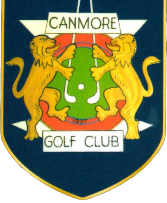 Est 1897APPLICATION FOR MEMBERSHIPName;………………………………………..………………………………  Date of Birth………………………...............Address;……………………………………………………………………………………………………………………………......Post Code;…………………………… Tel No;………………………………… Mobile;……………………………………..E-Mail;……………………………………………………………………………………………………………………………………I wish to apply for Membership. Please tick which Membership you wish. Family membership- 2 adults and up to 2 children 18 and under (or in full time education) living at the same address  I am currently/have been a member of …………………………………. Golf Club and my current/most recent Handicap is………….Most recent Handicap MUST be declared if you have/had one in the past.I am also receiving a copy of the Constitution and Rules of Canmore Golf Club.Applicant’s Signature………………………………………  Date…………………………Proposed by…………………………………..Seconded by………………………………….The club will from time to time send emails regarding club news, information and offers, please tick this box to receive these PricePriceFull£519.50Over 80s £82.50Senior (65+)£481.50Junior (12-17)£70.00Midweek£481.50Social£25Intermediate A (30-35)£461.506 Hole£139Intermediate B (22-29)£330.50Under 12FreeIntermediate C (18-21)£184.502nd Club£379.50